План проведенняТижня української мови та літератури06.11. -  День перший. Наголоси_Відкриття Тижня української мови та літератури.Підсумок участі учнів гімназії у ХХІІІ радіодиктанті національної єдності. Нагородження переможців.Експозиція «Нормативний наголос» (опрацювання учнями матеріалів, розміщених у коридорах гімназії).«Мовні перегони» (5 – 6 класи).07.11. -  День другий. Нове в українському правописіЕкспозиція «Нове в українському правописі».Лінгвістична гра «Мовні перегони» (7-8 класи).Участь у районній олімпіаді з української мови та літератури.08.11. День третій.  День чистого, грамотного мовлення Конкурс сенканів про мову (5-9 класи).Гра «У десятку» (6-7 класи).Конкурс «Найграмотніший учень» (8-9 класи)08.11. День четвертий. День української пісні, народної казки та гри.Музичні перерви. Слухання сучасних пісень на слова Шевченка, Лесі Українки, Симоненка, Олександра Олеся, Ліни Костенко та ін.Вікторина "У гостях у казки" (5 клас). Народні ігри (1-7 класи)      09.11.  День п’ятий. «Україна в нашому серці!»Години спілкування «Патріотизм в обличчях і віршах» (5-9 класи).«Слово до слова – зложиться мова». Конкурс сенканів про мову (5-9 класи).Флешмоб «Україна в нашому серці!»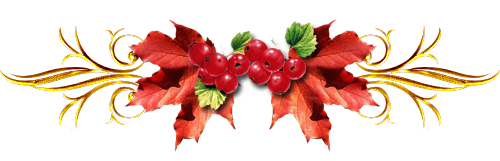 